NOTE:This Guidance Document should be followed by Assignees when submitting Expenses for processing.ASSIGNEEYou will be issued with a copy of our Assignee Expenses Claim Form [GS002].  You can obtain further copies of this from your Recruitment Specialist at any time.  Your Recruitment Specialist will also explain full details of what expenses can be claimed (if any) in relation to your current placement.  This information does not change unless you are advised otherwise.  Ensure all relevant fields are completed including;NameJob TitleMobilisation/Demobilisation DateDescription of the Expense being claimedReason for Expense being claimedCostAll Claims MUST be accompanied by VAT RECEIPT(S) and the form MUST be signed by the Assignee.  You should forward your original Expense Claim by mail or email as soon as possible after incurring the Expense and within ONE MONTH of the end of your Assignment.Refer to the Example Expense Claim Form on Page 2Red Area = Assignee SignatureYellow Area = Recruitment Specialist SignatureGreen Area = Line Manager AuthorisationIncomplete forms or missing VAT receipts may result in delayed or refused payment.Example Expense Claim Form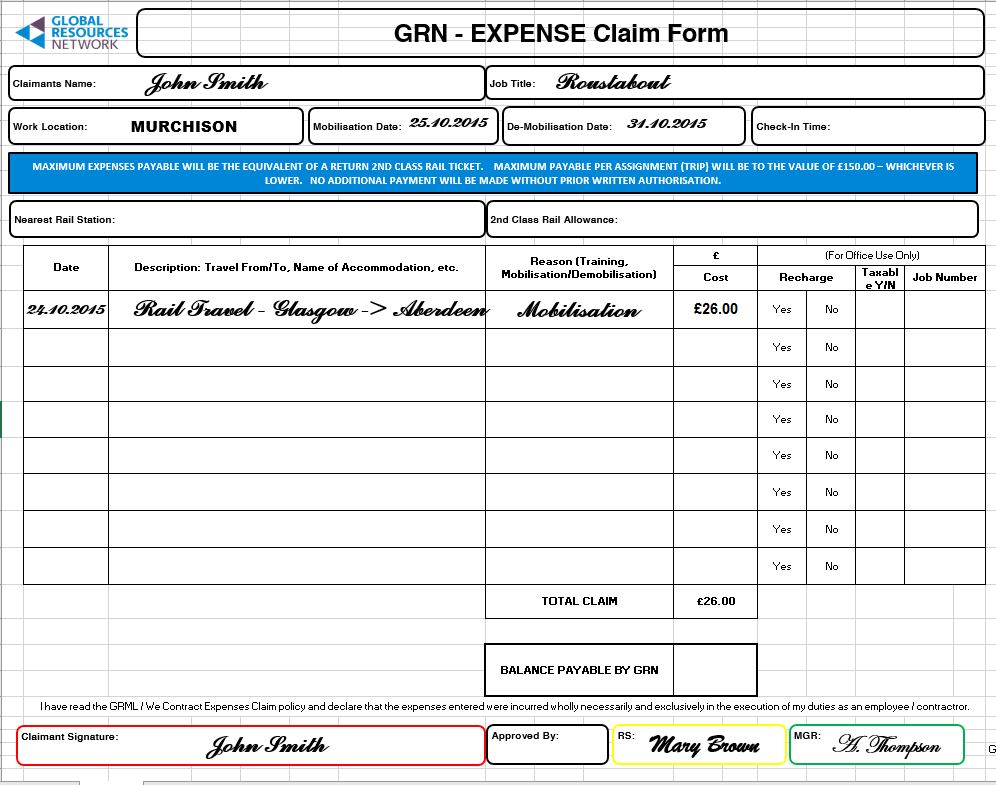 